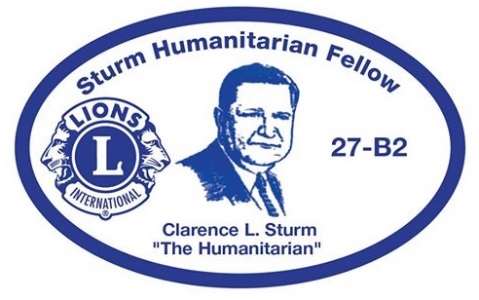 Request for DonationsThe Sturm Humanitarian Foundation has been providing funding for humanitarian needs in Northeast Wisconsin for 28 years.Funds are distributed for assistance with medical expenses and/or costs related to recovery from major health problems.Aside from support from local Lions Clubs and individual Lions members, the Foundation holds an annual golf outing fundraiser.We are dependent on the generosity of local businesses and individuals from the area to make our fundraising events successful through their generous donations.“Thank You” for your consideration and support of local Lions functions in the past.Sturm Humanitarian Foundation Board of DirectorsContact:  John Dunlap (920) 621-1118                 Jim Schmidt (920) 809-3186